			JUILLET 2017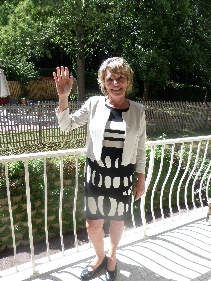 Les ateliers relaxations s’arrêteront mi-juillet pour reprendre le 1er mardi de septembre. Les autres ateliers réguliers continuent pendant tout l’été. Christine s’absentera la semaine du 14 juilletSamedi 1 et dimanche 2Lundi 3Atelier « Equilibre »15h15Salle animationMardi 4Promenades en calècheDe 10h00A 16h00Mardi 4Atelier relaxation 15h301er étageMercredi 5Diaporama « Terre d’Auvergne »15h001er étageMercredi 5Comité développement durable15h00Salle animationJeudi 6Goûter départ  Mme Zeller 15h00Goûter départ  Mme Zeller 15h00Goûter départ  Mme Zeller 15h00Vendredi 7Samedi 8Dimanche 9Lundi 10Atelier « Equilibre »15h151er étageMardi 11Vente vêtements10h00Salle animationMardi 11Atelier relaxation15h301er étageMercredi 12Atelier tapisserie avec Paul (participation à la confection d’une grande fresque de la ville)14h30Salle animationJeudi 13Réflexologie plantaire14h30Sur inscriptionVendredi 14FÊTE NATIONALEFÊTE NATIONALEFÊTE NATIONALESamedi 15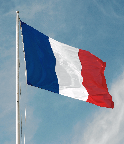 Dimanche 16Lundi 17Atelier « Equilibre »15h151er étageMardi 18Sortie à définir14h00Sur inscriptionMardi 18Atelier créatif15h00Salle animationMercredi 19Chansons variétés françaises avec Mme Guedj15h001er étageJeudi 20Réflexologie plantaire14h00Sur inscriptionJeudi 20Médiation animale14h30Sur inscriptionVendredi 21Sortie « guinguette intergénérationnelle »14h00Au centre de loisirs de la villeSamedi 22Dimanche 23Lundi 24Sortie Truffaut10h15Châtenay MalabryLundi 24Atelier « Equilibre »15h15Rez-de-jardinMardi 25Sortie « Ferme du bout des prés »11h00Sur inscriptionMercredi 26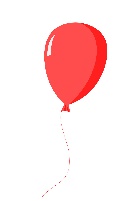 Anniversaires du mois avec Gérard Curci15h001er étage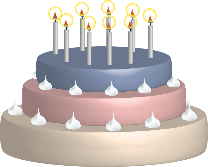 Jeudi 27Repas à thème (mer)12h30Salle de restaurantJeudi 27Réflexologie plantaire14h00Sur inscriptionVendredi 28Diaporama « Le Venezuela »15h001er étageVendredi 28Séances de bienêtre 15h00Sur inscriptionSamedi 29 et dimanche 30Lundi 31Atelier « Equilibre »15h151er étage